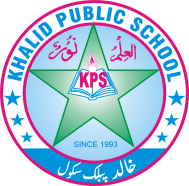 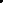 Table (oral)                                                                                           /5Write counting sixty to seventy(60-70) in words.                                    /10Encircle the correct option.                                                                      /5       We  buys  things  using:Money                         b- Wood                                 c- Plastic        Coins are made up of:Wood                           b- Paper                                 c- Metal       The second day of week is:Saturday                   b- Tuesday                          c- Sunday      The  last  month of  the  solar  calendar:       a – December                       b- Zil Hajj                             c- Muharram                 The  day which comes after Friday:Saturday                        b- Thursday                          c- Monday Counting in figures ( 260 to 270)                                                           /5Quick  check.                                                                                          /4    Which  object  is  longer,  your  table  or  your  bed ?     __________________________________________________________   How  many  Rs 5  coins  are  equal  to  a  Rs  50  note ?   ____________________________________________________________ _____________________________________________________________Word  problem.                                                                                   /4 Arham  wants  to  buy  a  pack  of  juice  that  costs  Rs  40.  He  gave  a  50  -rupees  note  to  the  shopkeeper.  How  much  change  will  he  get  back ?       Amount  Arham  gave  =       Rs              Price  of  a  juice          =      Rs    _          Change  he  will  get   =     Rs     How  many  days  are  there   in  a  week ?                                      /2______________________________________________________________Answer  these  questions.                                                                   /5Which  object   is  shorter ,  your  geometry  box  or  your  hairpin ?______________________________________________________________ One  100_ rupee  note =    _____     50-  rupee  note,  _______     20-  rupee  notes  and  ________   5  rupee  coins.                                   Q#5:  Match the time on digital clocks with the analog clock.                   /05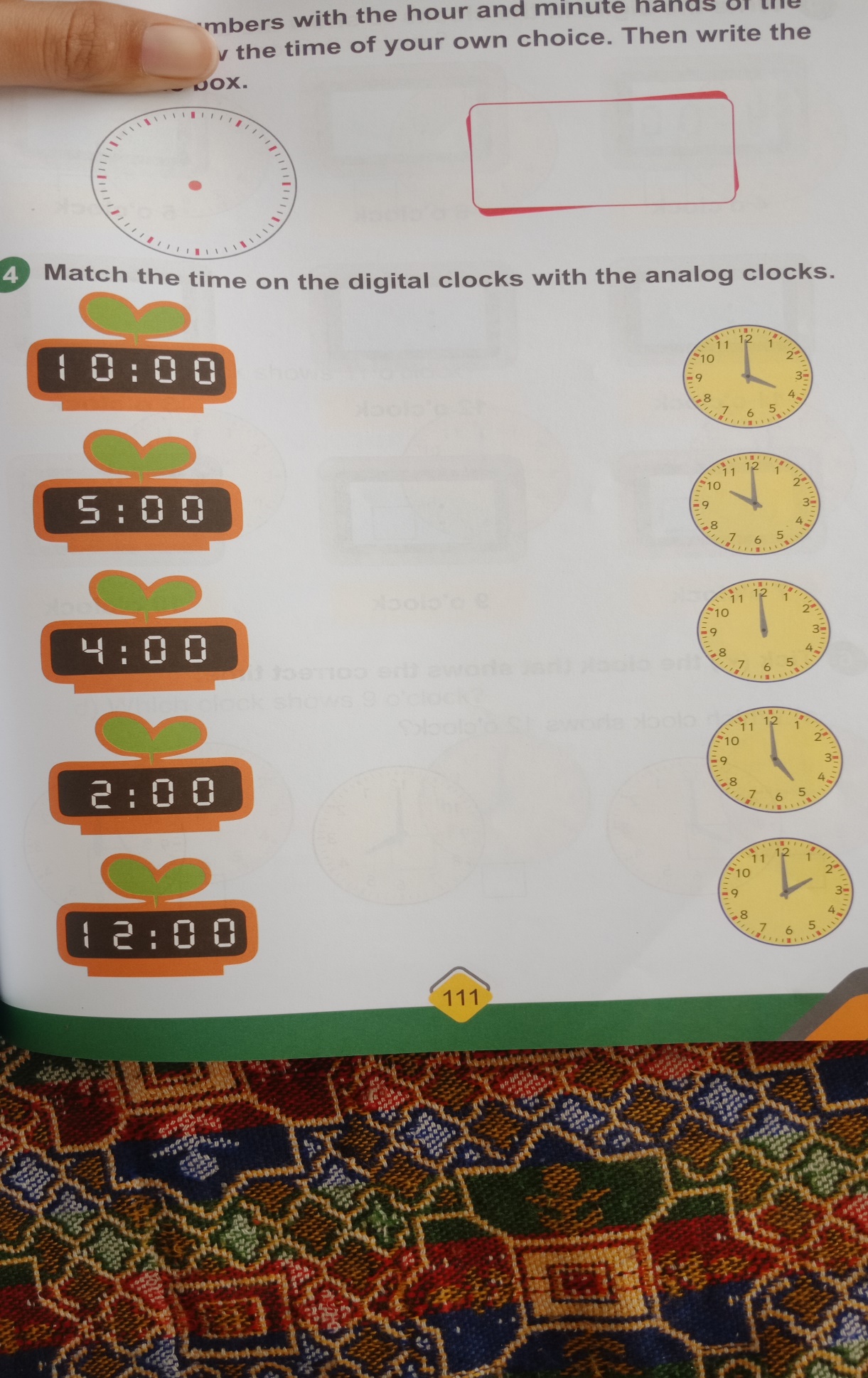 .Q#7:    Ali has Rs 85. He bought a book. What amount does he have left?          /05Total amount Ali has                      =     Rs Price of book                                   =  -  RsAmount left.                                    =      Rs 